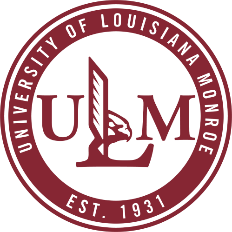 Endowed Professorship/Chair Annual ReportUniversity of Louisiana at MonroeDivision of Academic AffairsOn an annual basis, the ULM Foundation prepares a letter of appreciation to the donor of your endowed professorship/chair, thanking them for their support. Included in the letter is a brief summary of how the endowed funds contribute to your success (your students, ULM, and/or the community). To assist the ULM Foundation in preparing the letters, provide 3-4 bullets with a brief description how the funds were used and the significance of the work done:Additionally, the holder of an endowed professorship/chair will provide an assessment of goal accomplishments and a report of activities supported by the award to the Dean.  (Exception:  the holder of the Mayme and Tom Scott Professorship submits the Endowed Professorship/Chair Annual Report to the Provost & Vice President for Academic Affairs.) For those seeking reappointment, the report will include goals for the next renewal period.For more information, please refer to the University of Louisiana at Monroe Policies and Procedures Memorandum, entitled Endowed Professorship Policy and Endowed Chair Policy, at https://webservices.ulm.edu/policies/.Assessment of Goal Accomplishments:       Report of Activities:Publications:       Presentations:       Exhibits:       Patents:       External Funding Generated:       Use of Funding Generated:       Other:       If seeking renewal, goals for next reporting period:       ________________________________________		______________________________		   Signature of Holder						DateName of Professorship/Chair:Name of Holder:Academic Year Reporting Period:Academic Year Reporting Period:July 1, 20   - June 30, 20  